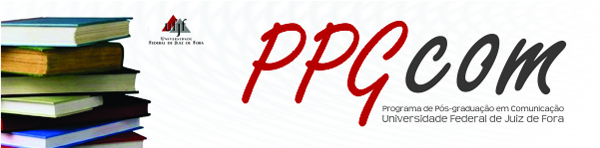 À Coordenação do Programa de Pós-Graduação em Comunicação	Prezado(a) Coordenador(a) 	Prof.(a) Dr.(a) __________________________________                        Inserir o nome LEGÍVEL do subscritor do recurso                 , CPF __________________ , RG __________________ , inscrito no Processo de Seleção para o Curso de Mestrado em Comunicação, vem requerer a V. S.ª, conforme disposto no edital do referido processo seletivo, revisão da nota atribuída à proposta de pesquisa, considerando-se a seguinte exposição de motivos (insira mais linhas se necessário):______________________________________________________________________________________________________________________________ ___________________________________________________________________________________________________________________________________________________________________________________________________________________________________________________________________________________________________________________________	Nestes termos,	pede deferimento.Juiz de Fora, _____ de ________________ de _____________Assinatura 